What’s on in CIPFA South West      – January 2018A Happy New Year!A warm welcome into 2018 for all our CIPFA South West members, students and all the colleagues who support us!This edition is largely devoted to asking you to help us in creating a vibrant and proactive CIPFA South West Regional Council, for the next 2 years.CSW Council is due to be refreshed at the next AGM, and we would like your support and engagement make it fully representative of the members in our region.Our last data from CIPFA HQ indicated we have a  total of 996 members. students and other classifications including:580 member of which 31 are fellows237 retired members127 students26 byelaw 5 members and affiliates24 various other associates and affiliate members2 AAT affiliatesUnfortunately CIPFA does not provide us with data based on sectors, such as local government or Health, which would be very helpful. But we do know our current Council is not representative.We need your input.If you want to discuss the time commitment or how you think you could help us, please Contact us to request any help. One of us on the Council will get back to you asap, Otherwise, please complete the nomination form here. A separate nomination form should be on theELECTION OF MEMBERS TO CIPFA SOUTH WEST REGIONAL COUNCIL  - From 2018 - 2020Nominations are invited from CIPFA members wishing to be elected to the Council of CIPFA South West to serve a two-year period from March 2018. lf there is an excess of nominations over vacancies, a vote of CIPFA members in the region will be taken prior to the AGM, which will be held on 16 March 2018, at the ERC in Torquay.  The results of any ballot will be announced at the AGMNOMINATION FORM Name of Member (to be nominated) ………………………………………………. Telephone number: ……………………………………………………………............. e-mail address: ……………………………..……………………………………………….. Employer: …………………………………………………………………….………………... Signature/e-signature of Nominee……………………………………………….. Membership 	No: ……………………. (confirming acceptance)			 Nominated by: 	……………..…………………………………………………	Membership    No: ……………………….Personal Statement on what you can bring to the Regional Council  ( no more than 150 words) ------------------------------------------------------------------------------ ------------------------------------------------------------------------------ ………………………………………………………………………………………………………………………………………………………………………………………………………………………….Indicate what vacant officer or other  roles you would like to be considered for:Regional  Council	Yes/NoVice President	Yes/NoJunior Vice President 	Yes/NoNewsletter Editor 	Yes/NoStudent rep 		Yes/NoAAT rep 		Yes/NoPLEASE RETURN THIS FORM BY 28 February 2018 to Joanne Hall at CIPFA South West.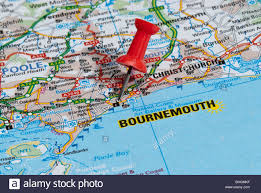 And don’t forget that the Annual CIPFA Conference is coming to the South West – July 2018Set the date: 11-12 July 2018!CIPFA SW will be looking to see how we can support the event and get our members and students attending.  A great time to get involved with us!!! CIPFA SW Subvention        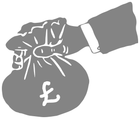 WE have had some recent good news in that CSW have been awarded £7.000 t support running the CSW Regional Council and to host CPD events. With more support from you, we could bid for more, and run more events in our Region.Have you a venue so we can Host local events?Can you host an event in the Bristol, Bath, South Gloucestershire or Swindon areas? We have a range of speakers very happy to come to us on a range of topical events. But we are missing hosts and some help in making it happen. We particularly want to have an event that covers the huge subject of Ethics and ethical behaviour, and the challenges we face as finance professionals in the workplace –at whatever position you are. You may like some other topics covered as well, so let us know – especially if you want to cover the topics yourself as a speaker.Contact Christina via our website  
CIPFA South West gets social!Have you joined us on LinkedIn, Facebook and Twitter yet? Please do, and find a way that we at CSW can keep you up to date with upcoming events, news and discussions that may be of interest to you as a CIPFA member. If you have any ideas on content or suggestions on groups we as a Region should be following then please get in touch.CIPFA SW Students can also join the student group on Facebook to discuss student related matters such as exams, revisions and events.CIPFA Council Meeting –  14 December, 2017Our Council representation John Bloomer has  provided us with an update from  the last CIPFA Council meeting. John’s headline  details from that meeting is included below.Policy VoiceCIPFA/Moore Stephens Global Fraud Risk Register - New research by CIPFA and Moore Stephens, identified how misspending government funding is the top public service risk. Almost half (48%) of accountants surveyed said that grant fraud poses a high or very high risk, putting it at number one on the global register.3rd Annual UK CFACT survey - The third annual instalment of CIPFA’s Counter Fraud and Corruption Tracker (CFaCT) this year focused on the local government sector, revealed the three greatest fraud risk areas for local government: procurement, adult social care and council tax single person discount.Brexit Advisory Commission for Public Services - A briefing was produced identifying the government must modernise the way it distributes funding to ensure that any replacement of the €20.6bn UK public services and programmes receive from the EU is allocated on a needs basis. Rob Whiteman gave evidence to a parliamentary select committee on behalf of the Advisory Commission.Performance Tracker and Autumn Budget 2017 - Pre Budget, CIPFA and the Institute for Government published the 2nd Performance Tracker which provides a data-driven assessment of the government’s performance in running public services. This second edition focuses on GPs, hospitals, adult social care, schools, the police, criminal courts, prisons, neighbourhood services and UK visas and immigrationMeeting the changing demands of children’s social care - CIPFA, with consultancy Peopletoo, published a report on how with rising and changing demand and declining resources, funding children’s social services has now edged ahead of adult social care as the most pressing concern for local government finance heads in upper tier councils. Library Services - According to CIPFA’s annual library survey, covered widely in trade and national media, the squeeze on council funding continues to take its toll on libraries, as spending, paid staff and branches declined again last year (2016/17), for the 7th year running.Northern Ireland - The annual CIPFA/Forum governance and leadership conference was held in Belfast with more than 100 in attendance.  The conference was used to launch the joint CIPFA/Forum ‘Policy Asks’ which sets out the key points to be addressed when a devolved administration resumes in Northern IrelandCIPFA Wales Annual Conference – The annual conference was held in Cardiff in November with more than 100 delegates, sponsors and exhibitors on site.  CIPFA Scotland Directors of Finance - The annual Public Finance Debate was held in Edinburgh in October.  ICAS/CIPFA Governance – The first ever joint CIPFA/ICAS  roundtable was held in December.  The roundtable was a breakfast event held at ICAS in Edinburgh and the topic was boardroom governance.  CIPFA was represented by John Matheson and Karen Kelly and further attendees included David Hume, Chair of Scottish Police Authority Audit Committee and David Robertson, Director of Finance, Scottish Borders Council.  Students & MembersCCAB - CIPFA took over the chair of CCAB for the year 2017/18. The President, Andy Burns, chaired his first meeting in November with a Westminster event on CCAB’s campaign Fighting Financial Crime on the same day.CIPFA Learning - There are now over 1000+ enrolments to our online PQ via CIPFA Learning, with the first courses successfully completed for the exams in December. UK Open University MOOC - The OU launched its 'Managing Public Money' MOOC with our support in September with over 1,000 registrations to the programme, which is still available to new participants. UK Apprenticeships - The L7 Standard has been approved with a £21k funding cap. We already have 100+ L7 registrations for February programme commencement. 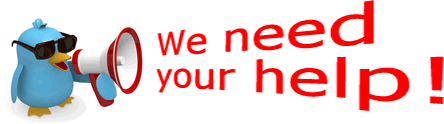 CSW needs your help! There are some simple things included below that you can do to support CSW as your local Region, including:Support CSW Regional Council be more representative – so we need more volunteers to sit on council and support us in supporting you! Help us communicate better with you, so if you are on LinkedIn, Facebook or Twitter – join our Groups, share your thoughts and tell us how we can support you more on networking, CPD, even just finding out what CIPFA is doing.Consider being our newsletter editor. If you consider yourself a wordsmith and have a few hours to spare why not help us improve this newsletter? Contact us to find out more. Help us in developing our area hubs in the south and north of our regions, based loosely around the Plymouth and Bristol/Bath/Swindon areas.  Look out for more information in our next newsletter.Please message us on Facebook or email Joanna Hall if you are interested or if you would like more information and a chat.Next CSW Regional Council Meeting 31 January.We are next meeting in Taunton on 31 January to discuss our plans for 2018. Let us know if you have any items you would like us to discuss via our website or Contact us using this link.Shout out for Student representatives!Representing the students - over 100 at last count - in our region offers valuable experience to improve your CV and extend your networking across the country. As a student representative you could be involved with a range of activities, including:Sharing your views on courses or topics that are covered at events in your region Presenting student issues to the CSW council Discussing ways of improving the student experience and support Organising student CPD and social events If you're interested in being a student representative and you want to find out more about the role, please message us on Facebook or email Joanna Hall.Save the date! 2018 events for your diaries:Brexit  event – Watch this space for late February in the Bristol areaWe are awaiting details from CIPFA HQ of a Brexit event to happen. We will let you know progress on securing more details.Joint CIPFA SW and CIPFA SE Conference at Hants CC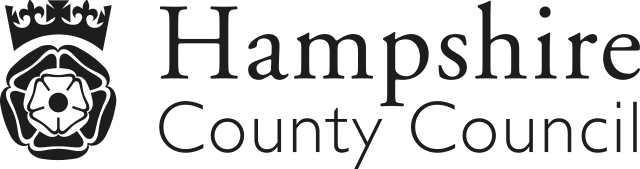 8 March 2018, Winchester. Details being firmed up currentlyCIPFA SW AGM and Conference
16 March 2018, Torbay, venue TBC. Some great speakers have been confirmed including the National President Andrew Burns, the CIPFA Chief Executive Rob Whiteman and the Chief Executive of Cornwall CC, Kate Kennally. ERC, Torquay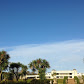 CIPFA SW Annual Regional Dinner
18 May 2018, SS Great Britain, Bristol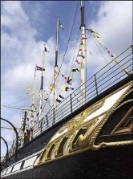 CIPFA Annual Conference
11-12 July 2018, BournemouthFull details of these events and bookings will be available in future SW newsletters and on the South West regional page.